 ТЕРРИТОРИАЛЬНАЯ ИЗБИРАТЕЛЬНАЯ  КОМИССИЯ  г. НАЗРАНЬ П О С Т А Н О В Л Е Н И Е14 июня 2019 г.     	                                                                      №35/143-4г. НазраньО Рабочей группе по приему и проверке избирательных документов, представляемых уполномоченными представителями избирательных объединений в Территориальную избирательную комиссию г. Назрань  при проведении выборов депутатов Городского совета муниципального образования « Городской округ город Назрань»В соответствии со статьями 83, 84, 86 Закона Республики Ингушетия «О муниципальных выборах в Республике Ингушетия», Территориальная избирательная комиссия г. Назрань  постановляет:1. Утвердить Положение о Рабочей группе по приему и проверке избирательных документов, представляемых уполномоченными представителями избирательных объединений в Территориальную избирательную комиссию г. Назрань  при проведении выборов депутатов Городского совета муниципального образования «Городской округ город Назрань» (Приложение№1).2. Утвердить состав Рабочей группы по приему и проверке избирательных документов, представляемых уполномоченными представителями избирательных объединений в Территориальную избирательную комиссию г. Назрань  при проведении выборов депутатов Городского совета муниципального образования «Городской округ город Назрань (Приложение №2).	3. Признать утратившими силу постановления Территориальной избирательной комиссии г. Назрань  от 10 сентября . № 05/10-3, 19 сентября . № 06/14-3, 22 сентября  . № 07/20 -3 . 4. Направить  настоящее постановление  в средства массовой информации для опубликования и разместить на сайте Администрации г. Назрань.ПОЛОЖЕНИЕО Рабочей группе по приему и проверке избирательных документов, представляемых уполномоченными представителями избирательных объединений в Территориальную избирательную комиссию г. Назрань  при проведении выборов депутатов Городского совета муниципального образования « Городской округ город Назрань»1. Общие положения       1.1. Рабочая группа по приему и проверке избирательных документов, представляемых уполномоченными представителями избирательных объединений в Территориальную избирательную комиссию г. Назрань при проведении выборов депутатов Городского совета муниципального образования « Городской округ город Назрань»  (далее – Рабочая группа) в своей деятельности руководствуется федеральными законами «Об основных гарантиях избирательных прав и права на участие в референдуме граждан Российской Федерации», «О персональных данных», «О Государственной автоматизированной системе Российской Федерации «Выборы», Законом Республики Ингушетия «О муниципальных выборах в Республике Ингушетия», иными федеральными законами и законами Республики Ингушетия, постановлением Избирательной комиссии Республики Ингушетия от 22 апреля 2015 г.  №87/435-5 «О Методических рекомендациях по организации работы избирательных комиссий, кандидатов и избирательных объединений в период подготовки и проведения муниципальных выборов в Республике Ингушетия, иными нормативными правовыми актами Центральной избирательной комиссии Российской Федерации и Избирательной комиссии Республики Ингушетия.   1.2. Рабочая группа в своей деятельности использует программно-технические и коммуникационные возможности, предоставляемые Государственной автоматизированной системой Российской Федерации «Выборы» (далее – ГАС «Выборы»).            1.3. Члены Рабочей группы и привлеченные специалисты, использующие в своей деятельности программно-технические и коммуникационные возможности ГАС «Выборы», и осуществляющие обмен информацией с администратором баз данных, обязаны неукоснительно соблюдать требования Федерального закона «О Государственной автоматизированной системе Российской Федерации «Выборы», нормативных правовых актовИзбирательной комиссии Республики Ингушетия и Федерального центра информатизации  при Центральной избирательной комиссии Российской Федерации в части, касающейся обращения с базами данных, персональными (конфиденциальными) данными об избирателях, кандидатах, иных участниках избирательного процесса.1.4. Рабочая группа организует работу по приему и проверке избирательных документов, представляемых уполномоченными представителями избирательных объединений в Территориальную избирательную комиссию г. Назрань.  По результатам работы Рабочей группы по приему и проверке представленных избирательных документов готовятся и вносятся на рассмотрение в Территориальную избирательную комиссию г. Назрань проекты постановлений о заверении и регистрации списка кандидатов в депутаты Городского совета муниципального образования « Городской округ город Назрань», либо об отказе в заверении и регистрации указанных списков, и по другим вопросам, связанным с избирательными действиями, предусмотренными Законом Республики Ингушетия «О муниципальных выборах депутатов в Республике Ингушетия».1.5. Документы Рабочей группы хранятся в Территориальной  избирательной комиссии г. Назрань  в соответствии с Порядком хранения и передачи в архивы документов, связанных с подготовкой и проведением выборов.2. Задачи и полномочия Рабочей группы 2.1. Задачами Рабочей группы являются прием списков кандидатов и иных документов, представляемых уполномоченными представителями избирательных объединений в Территориальную избирательную комиссию г. Назрань, проверка их соответствия требованиям Закона Республики Ингушетия «О муниципальных выборах в Республике Ингушетия», подготовка соответствующих проектов постановлений территориальной избирательной комиссии г. Назрань.Для реализации этих задач Рабочая группа:принимает документы, необходимые для рассмотрения на заседаниях Территориальной избирательной комиссии г. Назрань вопроса о заверении списка кандидатов;проверяет наличие документов, представленных на бумажном носителе и в машиночитаемом виде в соответствии с требованиями статей 84, 86 Закона Республики Ингушетия «О муниципальных выборах в Республике Ингушетия» и выдает уполномоченному представителю избирательного объединения документ, который подтверждает прием представленных документов и в котором указываются дата и время приема документов;проверяет достоверность сведений о кандидатах, включенных избирательными объединениями в списки кандидатов в депутаты Городского совета муниципального образования « Городской округ город Назрань»; принимает от уполномоченных представителей избирательных объединений подписные листы с подписями избирателей в поддержку выдвижения списков кандидатов в депутаты Городского совета муниципального образования « Городской округ город Назрань» и выдает уполномоченному представителю избирательного объединения документ, который подтверждает прием представленных подписных листов;проверяет соблюдение порядка сбора подписей избирателей и оформления подписных листов, достоверность содержащихся в подписных листах сведений об избирателях, внесших в них свои подписи, а также достоверность этих подписей и составляет итоговый протокол проверки подписных листов;принимает документы, необходимые для регистрации уполномоченных представителей избирательных объединений, уполномоченных представителей избирательных объединений по финансовым вопросам, доверенных лиц избирательных объединений;принимает и готовит документы для выдачи удостоверения члена Территориальной избирательной комиссии г. Назрань с правом совещательного голоса от избирательного объединения, представившего документы для регистрации списка кандидатов;принимает первый финансовый отчет избирательного объединения, выдвинувшего список кандидатов;готовит к опубликованию сведения о доходах, об имуществе, вкладах в банках, ценных бумагах кандидатов, включенных в зарегистрированный список кандидатов, а также о выявленных фактах недостоверности данных, представленных кандидатами о себе, о доходах, об имуществе, о вкладах в банках, ценных бумагах и направляет в средства массовой информации данные сведения для опубликования;готовит проекты постановлений Территориальной избирательной комиссии г. Назрань по направлениям деятельности Рабочей группы;принимает документы, необходимые для выдачи удостоверений зарегистрированным кандидатам, включенным в зарегистрированный список кандидатов, доверенным лицам избирательных объединений, уполномоченным представителям избирательных объединений по финансовым вопросам, а также зарегистрированным кандидатам, избранным депутатами Городского совета муниципального образования « Городской округ город Назрань»;готовит материалы, необходимые в случае обжалования постановлений Территориальной избирательной комиссии г. Назрань о заверении либо об отказе в заверении списка кандидатов, о регистрации либо об отказе в регистрации списка кандидатов, выдвинутых избирательными объединениями; готовит документы для извещения  выдвинувшее список  кандидатов избирательное объединение при выявлении неполноты сведений о кандидатах или несоблюдения требований Закона Республики Ингушетия «О муниципальных выборах в Республике Ингушетия» к оформлению документов о дне заседания Территориальной избирательной комиссии г. Назрань, на котором должен рассматриваться вопрос о регистрации списка кандидатов, не позднее чем за три дня до дня заседания.готовит документы по выбытию кандидатов из соответствующего списка кандидатов на основании пункта 4 статьи 64 и статьи 88  Закона Республики Ингушетия «О муниципальных выборах в Республике Ингушетия»; готовит документы для отмены регистрации доверенных лиц, уполномоченных представителей избирательных объединений в случае их отзыва избирательным объединением или на основании личных письменных заявлений, аннулировании удостоверений доверенных лиц; готовит проекты постановлений Территориальной избирательной комиссии г. Назрань  по направлениям деятельности Рабочей группы.3. Состав и организация деятельности Рабочей группы 3.1. В состав Рабочей группы входят:руководитель Рабочей группы – Секретарь Территориальной избирательной комиссии г. Назрань ;  заместитель руководителя Рабочей группы – член Территориальной избирательной комиссии г. Назрань ;  члены Рабочей группы –  члены Территориальной избирательной комиссии г. Назрань;  Состав Рабочей группы утверждается постановлением  Председателя  Территориальной избирательной комиссии г. Назрань  по представлению руководителя Рабочей группы.  3.2. К деятельности Рабочей группы могут привлекаться специалисты территориальных подразделений Министерства внутренних дел Республики Ингушетия, ОВД г. Назрань, Управления ФСБ РФ по РИ, отдела Федеральной миграционной службы по Республике Ингушетия, Управления ФНС РФ по РИ, МИНФНС №1 России по РИ и иных организаций и учреждений по их представлению указанных министерств и ведомств, которым Территориальная избирательная комиссия г. Назрань направляет соответствующие запросы.         3.3. Для выполнения работ, связанных с обеспечением полномочий Рабочей группы, привлекаются граждане по гражданско-правовым договорам.Количественный состав специалистов, привлекаемых для работы в Рабочей группе, определяется руководителем Рабочей группы с  учетом задач Рабочей группы, объемов документов, представляемых уполномоченными представителями избирательных объединений, сроков подготовки материалов, необходимых для рассмотрения на заседаниях Территориальной избирательной комиссии г. Назрань, и может меняться на различных этапах деятельности Рабочей группы.3.4. Руководитель Рабочей группы или по его поручению заместитель руководителя Рабочей группы на заседании территориальной  избирательной комиссии г. Назрань представляет подготовленный на основании документов Рабочей группы проект постановления Территориальной избирательной комиссии г. Назрань. В отсутствие Руководителя Рабочей группы его полномочия исполняет заместитель руководителя Рабочей группы.3.5. На заседании Рабочей группы вправе присутствовать, выступать и задавать вопросы, вносить предложения члены Территориальной избирательной комиссии г. Назрань  с правом решающего голоса, не являющиеся членами Рабочей группы, члены Избирательной комиссии Республики Ингушетия,  уполномоченные представители избирательных объединений. Решения Рабочей группы принимаются большинством голосов членов Территориальной избирательной комиссии г. Назрань с правом решающего голоса, являющихся членами Рабочей группы. 3.6. Деятельность Рабочей группы обеспечивается Территориальной избирательной комиссией г. Назрань.Приложение №2УТВЕРЖДЕНпостановлением Территориальной избирательной комиссии г. Назраньот 14.06.2019 г.  №35/143-4
СОСТАВРабочей группы по приему и проверке избирательных документов, представляемых уполномоченными представителями избирательных объединений в Территориальную избирательную комиссию г. Назрань  при проведении выборов депутатов Городского совета муниципального образования «Городской округ город Назрань»  Руководитель Рабочей группы-Заместитель руководителя Рабочей группы-члены Рабочей группы-Р.О. Евлоев (по согласованию)  - старший государственный налоговы           инспектор МИФНС России№1  по РИ;Ф.Ю. Мержоева (по согласованию)  -  начальника отдела ОФМС России по РИ в г.Назрань и г. Магас;З.А. Чечиева ( по согласованию) - начальник ООДУУН и ПДН ОВМД России по г.Назрань майор полиции;М.М. Хутиев(по согласованию)  - старший  ревизор  по Ингушскому отделению №8633 ОАО « Сбербанк России»;Х.Ю. Мальсагов (по согласованию)  - главный специалист  Назрановского городского финансового управления.Председатель Территориальной избирательной комиссии г. НазраньПредседатель Территориальной избирательной комиссии г. НазраньПредседатель Территориальной избирательной комиссии г. НазраньМ.С. БекмурзиевСекретарь Территориальной избирательной комиссии г. НазраньСекретарь Территориальной избирательной комиссии г. НазраньСекретарь Территориальной избирательной комиссии г. Назрань                                      Ф.М. Аушева                           Приложение №1УТВЕРЖДЕНОпостановлением Территориальной избирательной комиссии г. Назраньот 14.06.2019 г.  №35/143-4                           Приложение №1УТВЕРЖДЕНОпостановлением Территориальной избирательной комиссии г. Назраньот 14.06.2019 г.  №35/143-4Аушева Ф.М .- секретарь Территориальной избирательной  комиссии г.Назрань, Руководитель Группы контроля;Экажев Х. М.- член Территориальной избирательной  комиссии г. Назрань с правом решающего голоса, заместитель руководителя;Цурова Р.М.- член Территориальной избирательной  комиссии г. Назрань с правом решающего голоса;Цолоев Б.И.- член Территориальной избирательной  комиссии г. Назрань с правом решающего голоса;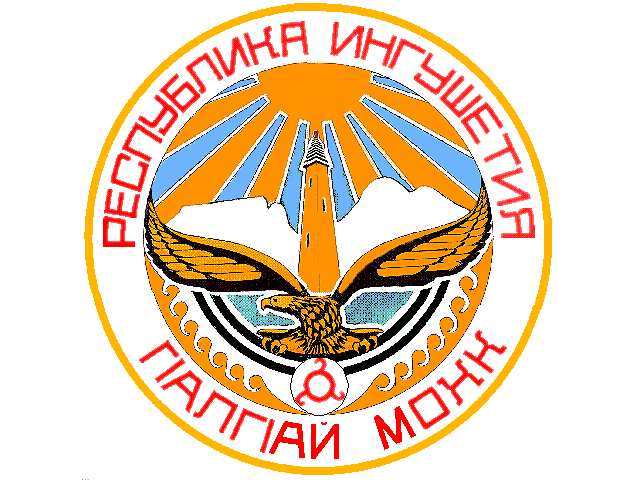 